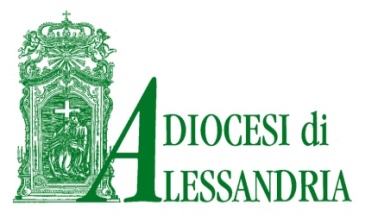 ___________________________CONFRATERNITA__________________________________________________In__________________________________________________________________Indirizzo ____________________________________________________________Codice fiscale __________________________________________Iscrizione Registro Persone Giuridichein data __________________________al numero _______________________CONTO CONSUNTIVOAnno __________Allegati:Saldo del C/C bancario/postale n. _______Saldo del Deposito Titoli n. _______RIEPILOGO ATTIVITA’ E PASSIVITA’(avanzo contabile)	 Totale attività 		_______________ (disavanzo contabile) 	Totale passività 		_______________Avanzo 		_______________Disavanzo 		_______________Il Consiglio dei Confratelli con il Priore approva e sottoscrive questo bilancio; dichiara che non vi sono altri fondi, gestioni, depositi, conti correnti, o beni di qualunque natura riferibili alla Confraternita Il presente documento è inviato alla Curia Diocesana entro il 30 marzo, essendo a conoscenza di quanto stabilisce il regolamento, decreto del Vescovo del 05/10/2016, art. 4 par. G.Firma dei Confratelli						      Firma del Priore____________________________					_____________________________________________________________________________ 					    Timbro ____________________________					   Data _____________CONSEGNATO ALL’ECONOMATO IN DATA	______________________CONTRIBUTO DI SOLIDARIETA’ VERSATO €	______________________TIMBRO E FIRMA PER RICEVUTA		______________________ATTIVITA’ENTRATEAVANZO DI CASSA AL 31/12/……….EURO/00EURO/00TITOLO I – ENTRATE ORDINARIEQuestue settimanali ed elemosineOfferte per celebrazioni liturgicheContributi devozionali (candele, immagini, ecc.)Contributi da Enti pubblici, Fondazioni e privati*Proventi degli affitti di fabbricati e/o terreniInteressi bancari e/o postaliIntroiti pesche di beneficienza, tombole e lotterie*Introiti da attività culturali e sociali*Offerte nella benedizione delle famiglieAltro (specificare)* indicare se tali contributi/introiti sono destinati a specifici lavori autorizzati dall’Ordinario DiocesanoTITOLO II – RACCOLTE (da versare in Curia)Giornata per i migrantiQuaresima di Fraternità (pro mensa e attività Caritas)Giornata per le Opere di Terra SantaGiornata per l’Università CattolicaGiornata del Seminario (per la formazione dei seminaristi)Giornata per la carità del PapaGiornata Missionaria MondialeGiornata della Chiesa Locale (per le attività diocesane)Avvento di Carità (pro mensa e attività Caritas)Altro (specificare)TITOLO III – ENTRATE STRAORDINARIEAlienazione di beni Eredità o lascitiContributi da enti pubblici* e Fondazioni*Contributi da C.E.I. (8x1000)*Contributi da privatiContributi diocesaniAltro (specificare)* indicare per quali specifici lavori autorizzati dall’Ordinario DiocesanoTITOLO IV – ENTRATE PER PARTITE DI GIRORitenute fiscali su stipendiRitenute previdenziali su stipendiRimborsi variTOTALE ENTRATE (escluso avanzo di cassa)PASSIVITA’USCITEUSCITEDISAVANZO DI CASSA AL 31/12/……….   EURO/00   EURO/00TITOLO I – USCITE ORDINARIE CHIESASpese per attività pastoraliSpese per attività oratorianeAcquisto arredi sacri e spese per la liturgiaFunzionamento uffici (archivio, cancelleria, ecc.)Manutenzione ordinaria Spese di gestione delle utenze Premi di assicurazione (R.C., incendio, ecc.)Imposte e tasseSpese bancarieContributo alla Diocesi (2% sul bilancio anno precedente)Integrazione annuale per sostentamento del parroco StipendiAltro (specificare)TITOLO Ibis – USCITE ORDINARIE PERTINENZEManutenzione ordinaria Spese di gestione delle utenze Altro (specificare)TITOLO II – RACCOLTE (versate in Curia)Giornata per i migrantiQuaresima di Fraternità (pro mensa e attività Caritas)Giornata per le Opere di Terra SantaGiornata per l’Università CattolicaGiornata del Seminario (per la formazione dei seminaristi)Giornata per la carità del PapaGiornata Missionaria MondialeGiornata della Chiesa Locale (per le attività diocesane)Avvento di Carità (pro mensa e attività Caritas) Altro (specificare)TITOLO III – USCITE STRAORDINARIESpese manutenzione straordinaria della chiesa Spese manutenzione straordinaria altri localiFondi di accantonamento per opere futureTITOLO IV – USCITE PER PARTITE DI GIRORitenute fiscali su stipendiRitenute previdenziali su stipendiRimborsi vari (specificare)TOTALE USCITE (escluso disavanzo di cassa)SITUAZIONE PATRIMONIALE              EURO/00              EURO/00CASSA al 31.12.20…TITOLO I – BANCHE (Saldi al 31.12.20__ dei C/C e/o Deposito Titoli – specificare il nome della Banca)Saldo del C/C o Dep. Titoli n.Saldo del C/C o Dep. Titoli n.Saldo del C/C o Dep. Titoli n.TITOLO II – DEBITI verso le BANCHEMutuo con Banca...........................................*Mutuo con Banca...........................................*Fido con Banca .............................................** Indicare la scadenza TITOLO III – DEBITI verso la DIOCESIPrestiti ancora da estinguereTITOLO III – DEBITI verso PRIVATIPersone fisicheImprese/Ditte